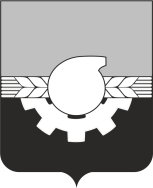 АДМИНИСТРАЦИЯ ГОРОДА КЕМЕРОВОПОСТАНОВЛЕНИЕот _____________ № _____________О внесении изменений в постановление администрации города Кемерово от 28.12.2017 № 3304 «Об утверждении административного регламента предоставления муниципальной услуги «Согласование переустройства и (или) перепланировки помещения в многоквартирном доме»  В соответствии с Федеральным законом от 06.10.2003 № 131-ФЗ «Об общих принципах организации местного самоуправления в Российской Федерации», Федеральным законом от 27.07.2010 № 210-ФЗ «Об организации предоставления государственных и муниципальных услуг», статьей 45 Устава города Кемерово1. Внести в постановление администрации города Кемерово от 28.12.2017 № 3304 «Об утверждении административного регламента предоставления муниципальной услуги «Согласование переустройства и (или) перепланировки помещения в многоквартирном доме» (далее – постановление) следующие изменения:1.1. Абзац третий пункта 1.3.1 раздела 1 приложения к постановлению изложить в следующей редакции:«путем размещения в федеральной государственной информационной системе «Единый портал государственных и муниципальных услуг (функций)» (далее - ЕПГУ), на региональном портале государственных и муниципальных услуг (функций) государственной информационной системы «Комплексная информационная система оказания государственных и муниципальных услуг Кемеровской области – Кузбасса» (далее – РПГУ);».1.2. Пункт 2.4 раздела 2 приложения к постановлению изложить в следующей редакции:«2.4.  Срок предоставления муниципальной услуги, в том числе с учетом необходимости обращения в организации, участвующие в предоставлении муниципальной услуги, срок приостановления муниципальной услуги, в случае если возможность приостановления предусмотрена законодательством Российской Федерации, срок выдачи (направления) документов, являющихся результатом предоставления муниципальной услуги.Предоставление муниципальной услуги осуществляется в срок  не  позднее чем через 45 дней с даты поступления в уполномоченный орган заявления и приложенных к нему документов.В случае представления заявления и документов в МФЦ срок предоставления муниципальной услуги исчисляется со дня передачи МФЦ соответствующих документов в администрацию города Кемерово.Срок выдачи результата муниципальной услуги - 1 рабочий день с даты принятия соответствующего решения, который входит в общий срок предоставления муниципальной услуги.Приостановление предоставления муниципальной услуги законодательством Российской Федерации не предусмотрено.».1.3. Абзац третий пункта 2.5 раздела 2 приложения к постановлению изложить в следующей редакции:«Уполномоченный орган обеспечивает размещение и актуализацию перечня нормативных правовых актов, регулирующих предоставление муниципальной услуги, на своем официальном сайте, а также в соответствующем разделе федерального реестра в течение 7 рабочих дней с даты вступления в силу соответствующих изменений.».1.4. Пункт 2.6.1 раздела 2 приложения к постановлению дополнить обзацами следующего содержания:«Прием заявления о согласовании переустройства и (или) перепланировки  помещения в многоквартирном доме и прилагаемых к нему документов  могут осуществляться:1) непосредственно уполномоченным органом;2) через МФЦ в соответствии с соглашением о взаимодействии между многофункциональным центром и уполномоченным органом; 3) с использованием ЕПГУ или РПГУ; 4) посредством почтового отправления.».1.5. Пункт 2.6.2 раздела 2 приложения к постановлению изложить в следующей редакции:«2.6.2. Правоустанавливающие документы на переустраиваемое и (или) перепланируемое помещение в многоквартирном доме, технический паспорт переустраиваемого и (или) перепланируемого помещения в многоквартирном доме, заключение органа по охране памятников архитектуры, истории и культуры о допустимости проведения переустройства и (или) перепланировки помещения в многоквартирном доме, если такое помещение или дом, в котором оно находится, является памятником архитектуры, истории или культуры запрашиваются уполномоченным органом в государственных органах, органах местного самоуправления и подведомственных государственным органам или органам местного самоуправления организациях, в распоряжении которых находятся указанные документы, если заявитель либо его представитель  не представил  указанные документы самостоятельно.Государственные органы, органы местного самоуправления и подведомственные государственным органам или органам местного самоуправления организации, в распоряжении которых находятся вышеперечисленные  документы обязаны направить запрошенные документы (их копии или содержащиеся в них сведения) в уполномоченный орган. Запрошенные уполномоченным органом документы (их копии или содержащиеся в них сведения) могут представляться на бумажном носителе, в форме электронного документа либо в виде заверенных уполномоченным лицом копий запрошенных документов, в том числе в форме электронного документа.Правоустанавливающие документы на переустраиваемое и (или) перепланируемое помещение в многоквартирном доме представляются  заявителем либо его представителем самостоятельно, если указанные документы (их копии или сведения, содержащиеся в них) отсутствуют в Едином государственном реестре недвижимости.».1.6.  Абзац первый пункта 2.15.2 раздела 2 приложения к постановлению изложить в следующей редакции:«2.15.2. Для обеспечения доступности получения муниципальной услуги маломобильными группами населения здания и сооружения, в которых оказывается услуга, оборудуются согласно нормативным требованиям, утвержденным приказом Минстроя России от 30.12.2020 № 904/пр «Об утверждении СП 59.13330.2020 «СНиП 35-01-2001 Доступность зданий и сооружений для маломобильных групп населения».».1.7.  Пункт 2.17.2 дополнить абзацами следующего содержания:«В этом случае заявитель или его представитель авторизуется на ЕПГУ, РПГУ посредством подтвержденной учетной записи в единой системе идентификации и аутентификации, заполняет заявление о предоставлении муниципальной услуги с использованием интерактивной формы в электронном виде.Заполненное заявление о предоставлении муниципальной услуги отправляется заявителем вместе с прикрепленными электронными образами документов, необходимыми для предоставления муниципальной услуги, в уполномоченный орган. При авторизации в единой системе идентификации и аутентификации заявление о предоставлении муниципальной услуги считается подписанным простой электронной подписью заявителя, представителя, уполномоченного на подписание заявления.Результаты предоставления муниципальной услуги, указанные в пункте 2.3 настоящего административного регламента, направляются заявителю, представителю в личный кабинет на ЕПГУ, РПГУ в форме электронного документа, подписанного усиленной квалифицированной электронной подписью уполномоченного должностного лица уполномоченного органа в случае направления заявления посредством ЕПГУ, РПГУ.В случае направления заявления посредством ЕПГУ, РПГУ результат предоставления муниципальной услуги также может быть выдан заявителю на бумажном носителе в многофункциональном центре в порядке, предусмотренном пунктом 6.6.2 настоящего административного регламента.Электронные документы представляются в следующих форматах:а) xml - для формализованных документов;б) doc, docx, odt - для документов с текстовым содержанием, не включающим формулы (за исключением документов, указанных в подпункте «в» настоящего пункта);в) xls, xlsx, ods - для документов, содержащих расчеты;г) pdf, jpg, jpeg - для документов с текстовым содержанием, в том числе включающих формулы и (или) графические изображения (за исключением документов, указанных в подпункте «в» настоящего пункта), а также документов с графическим содержанием.Допускается формирование электронного документа путем сканирования непосредственно с оригинала документа (использование копий не допускается), которое осуществляется с сохранением ориентации оригинала документа в разрешении 300 - 500 dpi (масштаб 1:1) с использованием следующих режимов:- «черно-белый» (при отсутствии в документе графических изображений и (или) цветного текста);- «оттенки серого» (при наличии в документе графических изображений, отличных от цветного графического изображения);- «цветной» или «режим полной цветопередачи» (при наличии в документе цветных графических изображений либо цветного текста);- сохранением всех аутентичных признаков подлинности, а именно: графической подписи лица, печати, углового штампа бланка;- количество файлов должно соответствовать количеству документов, каждый из которых содержит текстовую и (или) графическую информацию.Электронные документы должны обеспечивать:- возможность идентифицировать документ и количество листов в документе;- для документов, содержащих структурированные по частям, главам, разделам (подразделам) данные и закладки, обеспечивающие переходы по оглавлению и (или) к содержащимся в тексте рисункам и таблицам.Документы, подлежащие представлению в форматах xls, xlsx или ods, формируются в виде отдельного электронного документа.».1.8. Абзац первый пункта 3.1.1.1 раздела 3 приложения к постановлению изложить в следующей редакции:«3.1.1.1. Основанием для начала административной процедуры является: личное обращение заявителя в уполномоченный орган, по месту нахождения переустраиваемого и (или) перепланируемого помещения в многоквартирном доме, МФЦ с заявлением документами; поступление в уполномоченный орган заявления и копий документов посредством почтовой связи, а также в электронной форме через ЕПГУ, РПГУ.».1.9. Абзац пятнадцатый пункта 3.1.1.2 раздела 3 приложения к постановлению изложить в следующей редакции:«Максимальный срок выполнения административной процедуры по приему и регистрации заявления о согласовании переустройства и (или) перепланировки помещения в многоквартирном доме и приложенных к нему документов составляет 1 рабочий день с даты поступления указанных документов в уполномоченный орган. Максимальный срок выполнения административной процедуры входит в общий срок предоставления муниципальной услуги.».1.10. Абзац десятый пункта 3.1.1.2 раздела 3 приложения к постановлению изложить в следующей редакции:«Максимальный срок выполнения административной процедуры по приему и регистрации заявления о согласовании переустройства и (или) перепланировки помещения в многоквартирном доме и приложенных к нему документов в форме электронных документов составляет 1 рабочий день с даты поступления указанных документов в уполномоченный орган. Максимальный срок выполнения административной процедуры входит в общий срок предоставления муниципальной услуги.».1.11. Абзац седьмой пункта 3.1.1.4 раздела 3 приложения к постановлению изложить в следующей редакции:«Максимальный срок выполнения административной процедуры по приему и регистрации заявления о согласовании переустройства и (или) перепланировки помещения в многоквартирном доме и приложенных к нему документов, поступивших посредством почтовой связи составляет 1 день с даты поступления указанных документов в уполномоченный орган. Максимальный срок выполнения административной процедуры входит в общий срок предоставления муниципальной услуги.».1.12. Абзац девятый пункта 3.1.2 раздела 3 приложения к постановлению изложить в следующей редакции:«Максимальный срок выполнения данной административной процедуры составляет 3 рабочих дня с даты поступления  начальнику  отдела ИС УАиГ  зарегистрированных заявления и приложенных к нему документов. Максимальный срок выполнения административной процедуры входит в общий срок предоставления муниципальной услуги.».1.13. Абзац десятый пункта 3.1.3 раздела 3 приложения к постановлению изложить в следующей редакции:«Максимальный срок выполнения административной процедуры  по принятию уполномоченным органом  решения о согласовании или об отказе в согласовании переустройства и (или) перепланировки помещения в многоквартирном доме составляет сорок дней с даты получения специалистом соответствующего отдела документов, указанных в пункте 2.6.1 настоящего административного регламента, в том числе по каналам межведомственного информационного взаимодействия. Максимальный срок выполнения указанной административной процедуры входит в общий срок предоставления муниципальной услуги.».1.14. Абзац двадцать шестой  пункта 3.1.4.1 раздела 3 приложения к постановлению изложить в следующей редакции: «Максимальный срок выполнения данной административной процедуры составляет 1 рабочий день с даты принятия уполномоченным органом решения о согласовании  либо об отказе в согласовании переустройства и (или) перепланировки помещения в многоквартирном доме.  Максимальный срок выполнения административной процедуры входит в общий срок предоставления муниципальной услуги.».1.15. Раздел 3  приложения к постановлению дополнить пунктом 3.1.5 следующего содержания:«3.1.5 Порядок исправления допущенных опечаток и ошибок в выданных в результате предоставления муниципальной услуги документах.Основанием для начала административной процедуры является представление заявителем в уполномоченный орган заявления об исправлении ошибок и опечаток в документах, выданных в результате предоставления муниципальной услуги.К заявлению помимо документов, являющихся основанием для исправления ошибки (опечатки), заявитель прикладывает оригинал документа - результата предоставления муниципальной услуги на бумажном носителе (при наличии).Должностное лицо уполномоченного органа, ответственное за предоставление муниципальной услуги, рассматривает заявление, представленное (направленное) заявителем, и проводит проверку указанных в заявлении и документах сведений в срок, не превышающий 3 дня с даты регистрации соответствующего заявления.Критерием принятия решения по административной процедуре является наличие или отсутствие таких опечаток и (или) ошибок. В случае выявления допущенных опечаток и (или) ошибок в выданных в результате предоставления муниципальной услуги документах должностное лицо уполномоченного органа, ответственное за предоставление муниципальной услуги, осуществляет исправление и замену указанных документов в срок, не превышающий 5 дней с даты регистрации соответствующего заявления.В случае отсутствия опечаток и (или) ошибок в документах, выданных в результате предоставления муниципальной услуги, должностное лицо уполномоченного органа, ответственное за предоставление муниципальной услуги, письменно сообщает заявителю об отсутствии таких опечаток и (или) ошибок в срок, не превышающий 5 дней с даты регистрации соответствующего заявления.Заявление об исправлении ошибок и опечаток в документах, выданных в результате предоставления муниципальной услуги, может быть представлено заявителем в электронной форме, в том числе через ЕПГУ, РПГУ.В случае подачи такого заявления через ЕПГУ, РПГУ исправленный документ в электронном виде или скан документа на бумажном носителе, документ, информирующий об исправлении ошибки в выданных в результате предоставления государственной услуги документах или уведомление об отсутствии ошибки (ошибок) в выданных в результате предоставления государственной услуги документах, размещается в личном кабинете заявителя на ЕПГУ, РПГУ.Результатом административной процедуры является выдача (направление) заявителю исправленного взамен ранее выданного документа, являющегося результатом предоставления муниципальной услуги, или отказ в исправлении опечаток и (или) ошибок.».2. Комитету по работе со средствами массовой информации администрации города Кемерово (Н.Н. Горбачева) обеспечить официальное опубликование настоящего постановления.	3. Контроль за исполнением настоящего постановления возложить на первого заместителя Главы города Д.В. Анисимова.Глава  города  						                            И.В. Середюк